Marché de Noël de Sainte-Suzanne-et-Chammes 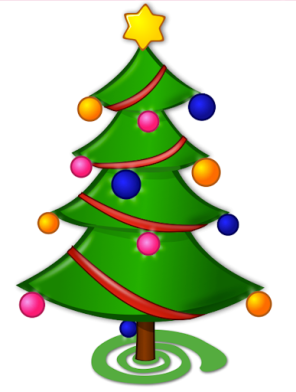 19 décembre 2020 de 9h à 14hProfessionnel 			Association		Particulier	Monsieur			Madame		Nom :		___________________________	Prénom :	___________________________Nom de l’association : 	___________________________Nom de l’entreprise : 	___________________________Adresse :	___________________________	Ville : 	___________________________	_____Téléphone 	______________	Adresse mail : 	____________________________________________Spécialité (ex : vin, miel, décoration, etc..) : 	___________________________________________________Réservation d’un emplacement 	Oui		Non	 	Si oui nombre de mètres linéaires : ___Exceptionnellement pour cette année très spéciale de 2020, les emplacements seront gratuits.Réponse à envoyer avant le 15 décembre 2020 à :Association Médiéville 53	1 bis rue Jean de Bueil 53270 Sainte-Suzanne-et-Chammesou Philippe Lefeuvre Le Pré du Grand Jardin 465 chemin du Bourg à l’Abbesse 53270 sainte-Suzanne-et-ChammesTel : 0608225709 mail : philippelefeuvre@wanadoo.fr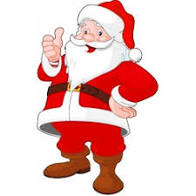 